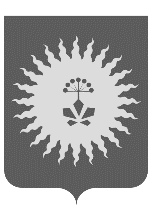 АДМИНИСТРАЦИЯАНУЧИНСКОГО МУНИЦИПАЛЬНОГО РАЙОНА
П О С Т А Н О В Л Е Н И Е   05.06.2017 г.                                     с. Анучино                                         №  390О проведении  публичных слушаний по вопросам внесения изменений в Правила землепользования и застройки Анучинского сельского поселения Анучинского муниципального района Приморского края В соответствии с Градостроительным и Земельным кодексами Российской Федерации, со статьей 15 Федерального Закона  от 06 октября 2003 года № 131-ФЗ «Об общих принципах организации местного самоуправления в Российской Федерации», в Правила землепользования и застройки Анучинского сельского поселения Анучинского муниципального района Приморского края», утвержденные решением Думы Анучинского муниципального района Приморского края от 27 апреля 2016 года № 87-НПА «О Правилах землепользования и застройки Анучинского сельского поселения Анучинского муниципального района Приморского края», администрация  Анучинского муниципального районаПОСТАНОВЛЯЕТ:Провести  публичные слушания по вопросам внесения измененийв Правила землепользования и застройки Анучинского сельского поселения Анучинского муниципального района Приморского края», утвержденные решением Думы Анучинского муниципального района Приморского края от 27 апреля 2016 года № 87-НПА «О Правилах землепользования и застройки Анучинского сельского поселения Анучинского муниципального района Приморского края» 30.06. 2017 годов 14-00 часов  в актовом зале администрации Анучинского муниципального района.	Инициатором проведения публичных слушаний является глава Анучинского муниципального района.	2. Утвердить прилагаемый состав организационного комитета по проведению публичных слушаний.	3. Рекомендовать организационному комитету провести первое заседание не позднее 5 дней со дня принятия настоящего решения.	4.   Установить, что регистрация жителей проводится 25 .06. 2017 г.   с 14-00 до 15-00 по адресу,  указанному в пункте 1 настоящего постановления. Регистрация проводится по паспорту.	5. Предложения м рекомендации с мотивированным обоснованием в письменном виде по обсуждаемому вопросу предоставить в срок до  25.06.2017 года, по адресу: с. Анучино,ул.Лазо,6, в:- отдел архитектуры и градостроительства администрации Анучинского муниципального района, каб. 5, в рабочие дни с 9.00 до 17.00 (кроме субботы, воскресенья и праздничных дней).  Справки по телефону 8(42362) 97-3-55;- отдел имущественных и земельных отношений  администрации Анучинского муниципального района в каб. 1, в рабочие дни с 9.00 до 17.00 (кроме субботы, воскресенья и праздничных дней).  Справки по телефону 8(42362) 91-2-65.6. Общему отделу администрации Анучинского муниципального района  опубликовать  настоящее постановление в средствах массовой информации.Глава Анучинскогомуниципального района                                                   С.А. Понуровский